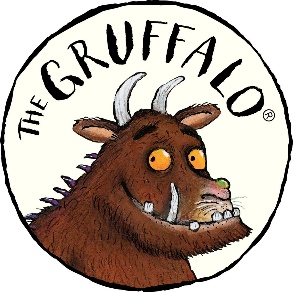 Colin Glen Gruffalo trailScavenger HuntSee if you can spot these on your walk around the Gruffalo trail.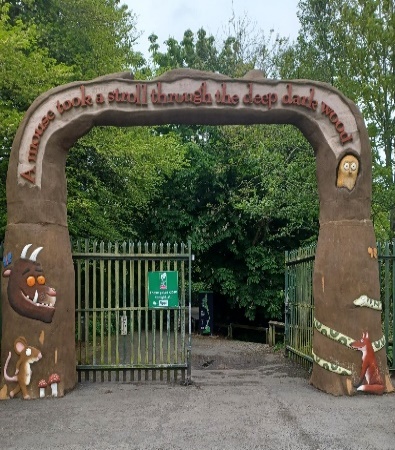 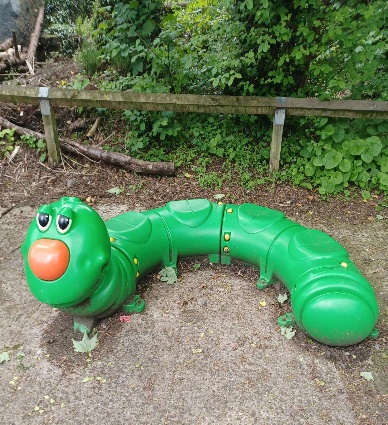 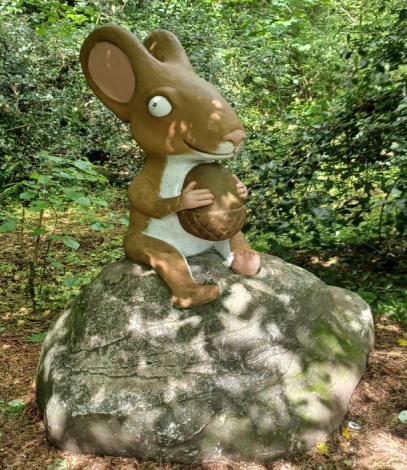 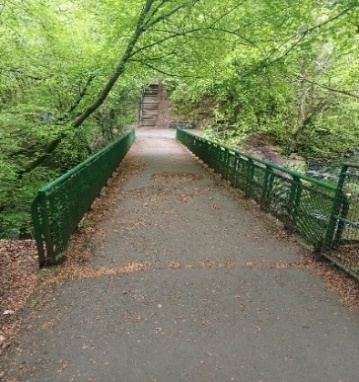 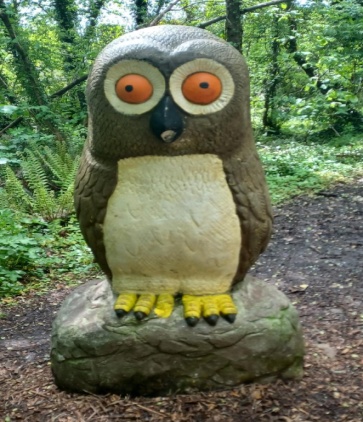 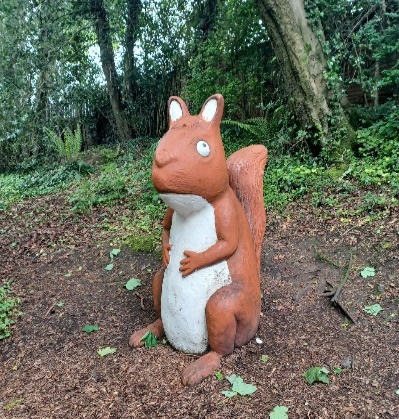 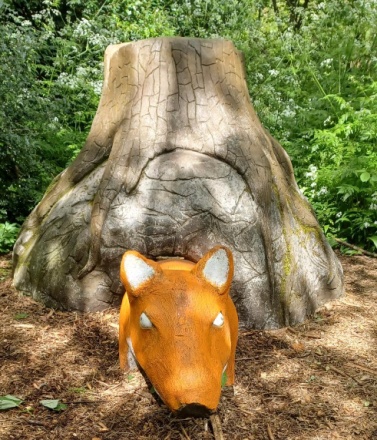 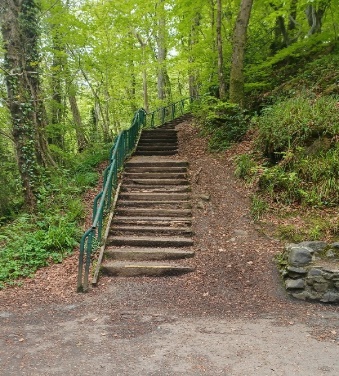 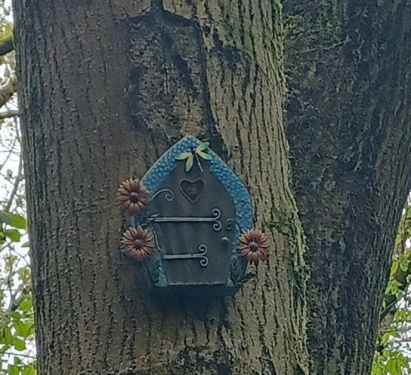 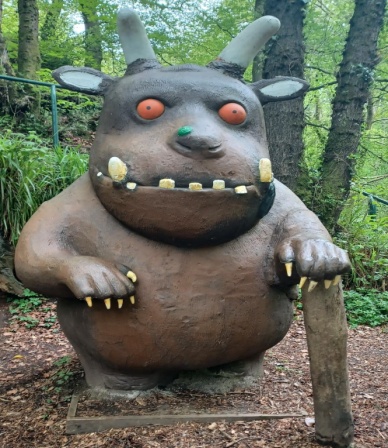 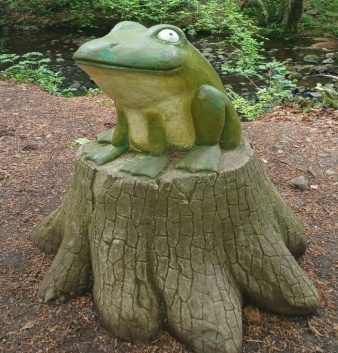 